REŠITVE Verovanje in verstva1.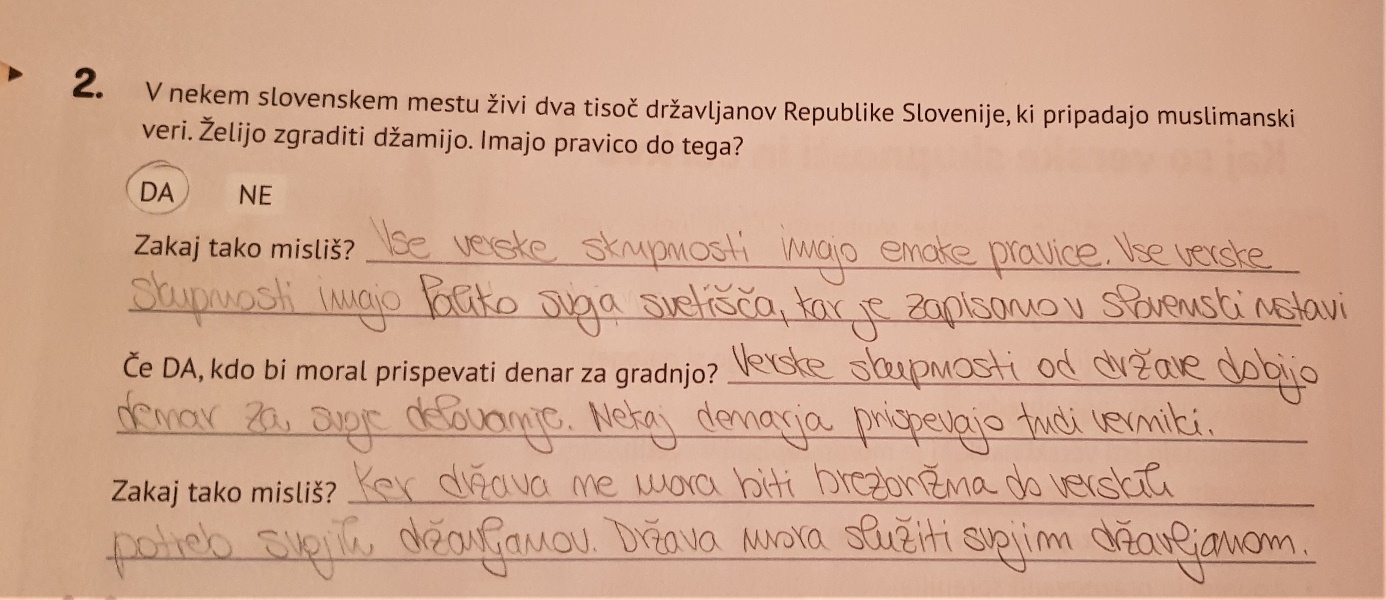 2.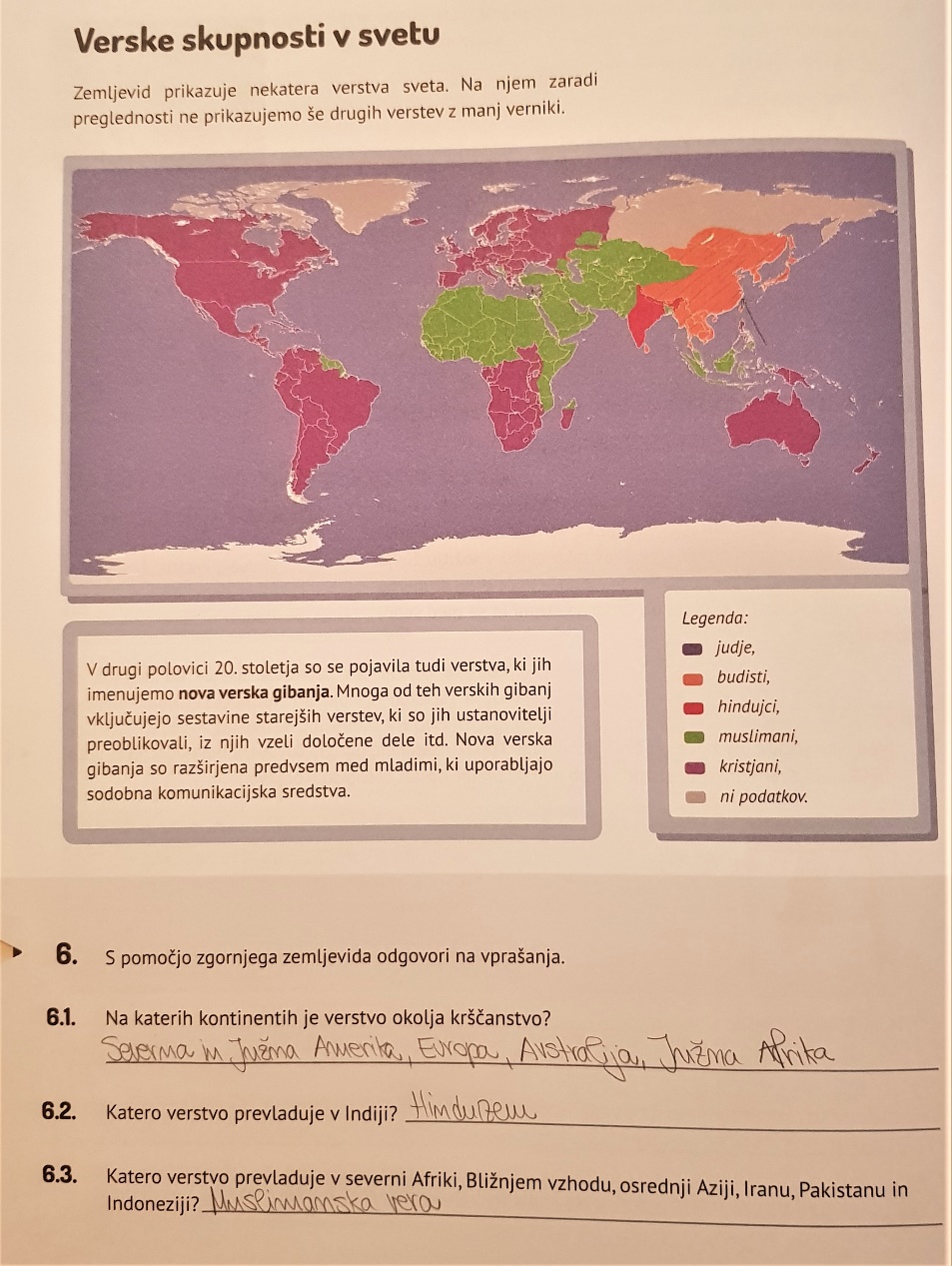 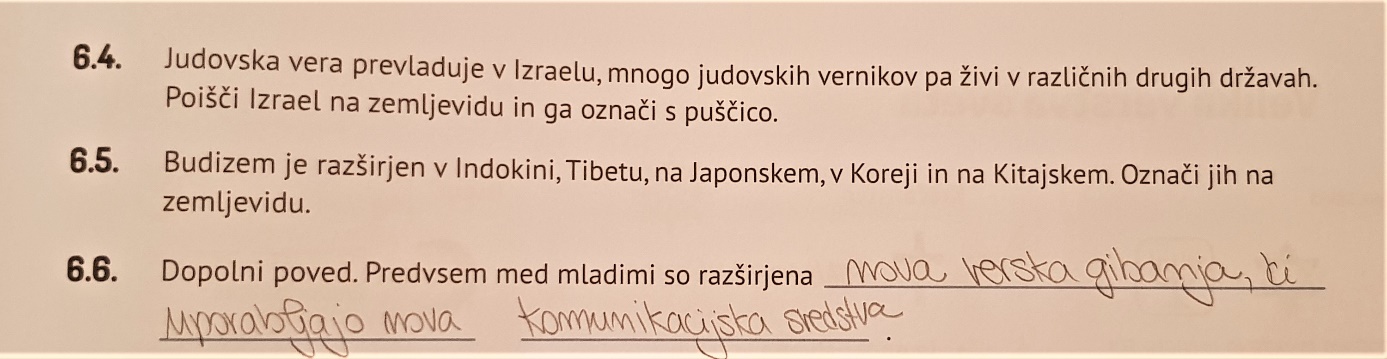 3.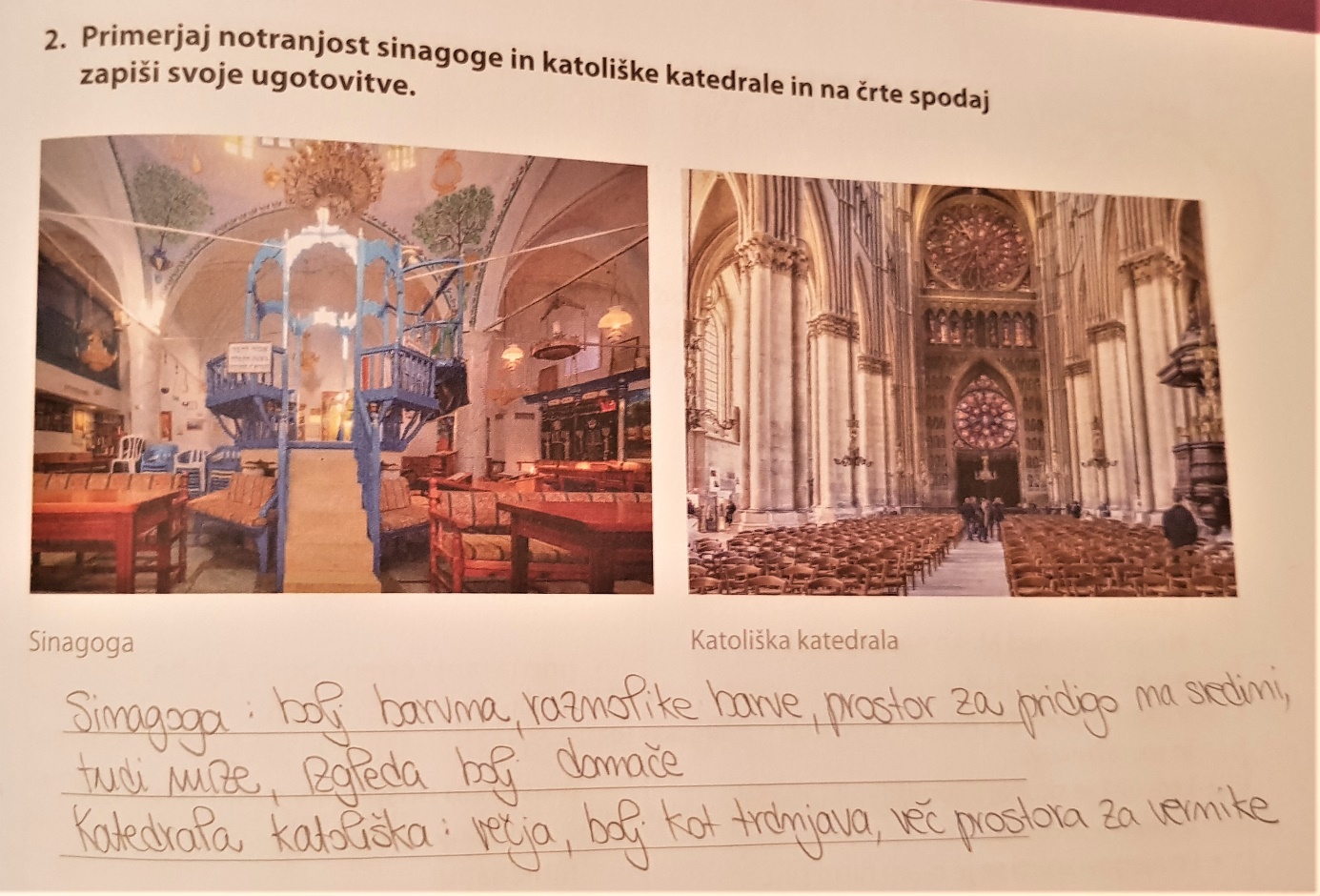 4.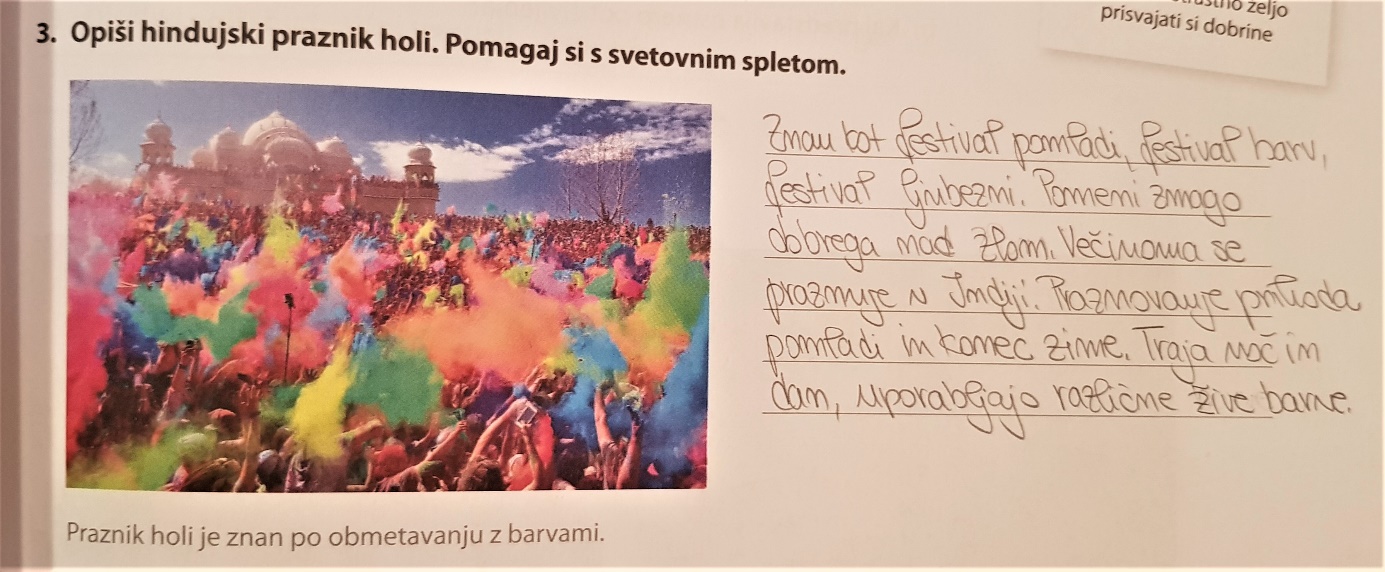 5. 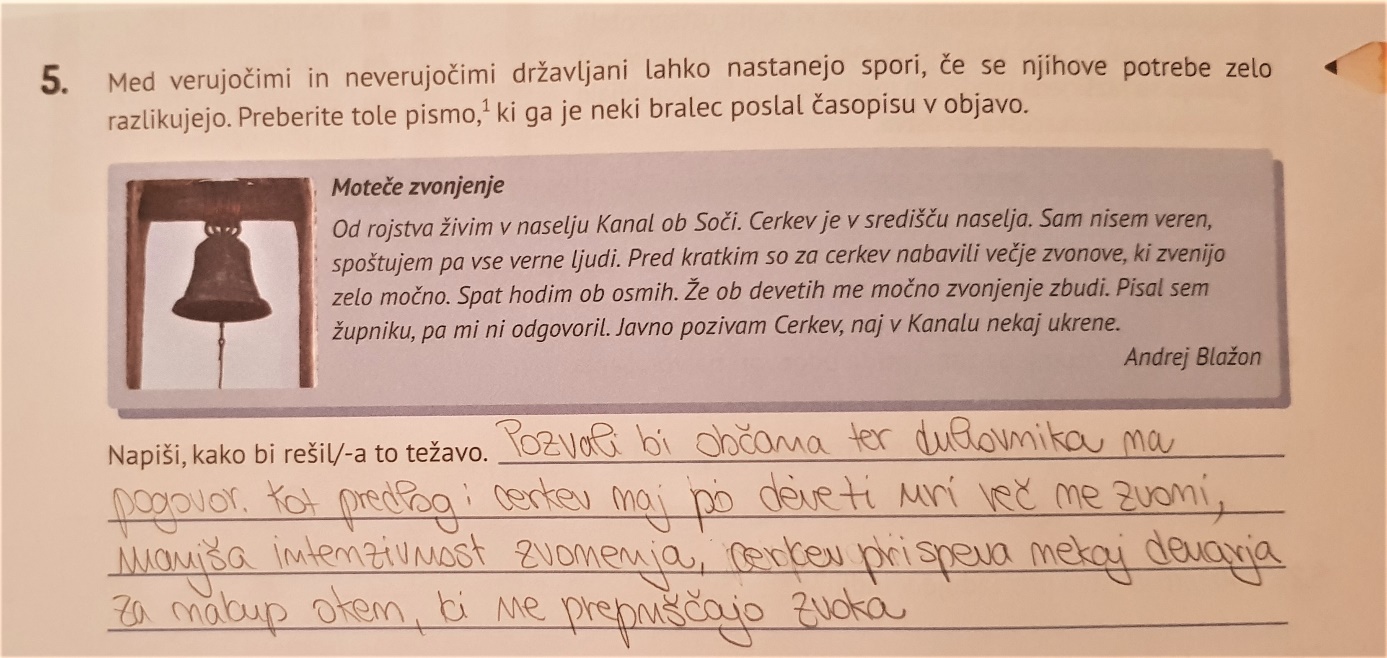 